2В класс  14.05.2020ДОМАШНЕЕ ЗАДАНИЕРусский язык:   задание на вапсапке в группе 
Математика :   учить таблицу умножения на 2  , выполнитьпо учебнику стр81№1,»4,№6 и просмотреть видеоурок по ссылке https://yandex.ru/video/preview/?filmId=7882350041840152785HYPERLINK "https://yandex.ru/video/preview/?filmId=7882350041840152785&text=умножениена2 2 класспрезентация&path=wizard&parent-reqid=1589364048458198-1133778319837047129400303-prestable-app-host-sas-web-yp-75&redircnt=1589364055.1"&HYPERLINK "https://yandex.ru/video/preview/?filmId=7882350041840152785&text=умножениена2 2 класспрезентация&path=wizard&parent-reqid=1589364048458198-1133778319837047129400303-prestable-app-host-sas-web-yp-75&redircnt=1589364055.1"text=умножение%20на%202%202%20класс%20презентацияHYPERLINK "https://yandex.ru/video/preview/?filmId=7882350041840152785&text=умножениена2 2 класспрезентация&path=wizard&parent-reqid=1589364048458198-1133778319837047129400303-prestable-app-host-sas-web-yp-75&redircnt=1589364055.1"&HYPERLINK "https://yandex.ru/video/preview/?filmId=7882350041840152785&text=умножениена2 2 класспрезентация&path=wizard&parent-reqid=1589364048458198-1133778319837047129400303-prestable-app-host-sas-web-yp-75&redircnt=1589364055.1"path=wizardHYPERLINK "https://yandex.ru/video/preview/?filmId=7882350041840152785&text=умножениена2 2 класспрезентация&path=wizard&parent-reqid=1589364048458198-1133778319837047129400303-prestable-app-host-sas-web-yp-75&redircnt=1589364055.1"&HYPERLINK "https://yandex.ru/video/preview/?filmId=7882350041840152785&text=умножениена2 2 класспрезентация&path=wizard&parent-reqid=1589364048458198-1133778319837047129400303-prestable-app-host-sas-web-yp-75&redircnt=1589364055.1"parent-reqid=1589364048458198-1133778319837047129400303-prestable-app-host-sas-web-yp-75HYPERLINK "https://yandex.ru/video/preview/?filmId=7882350041840152785&text=умножениена2 2 класспрезентация&path=wizard&parent-reqid=1589364048458198-1133778319837047129400303-prestable-app-host-sas-web-yp-75&redircnt=1589364055.1"&HYPERLINK "https://yandex.ru/video/preview/?filmId=7882350041840152785&text=умножениена2 2 класспрезентация&path=wizard&parent-reqid=1589364048458198-1133778319837047129400303-prestable-app-host-sas-web-yp-75&redircnt=1589364055.1"redircnt=1589364055.1 Окружающий мир: смотреть ссылку https://yandex.ru/video/preview/?filmId=7531106031432226714HYPERLINK "https://yandex.ru/video/preview/?filmId=7531106031432226714&text=путешествие+по+москве+презентация+2+класс+окружающий+мир+плешаков&path=wizard&parent-reqid=1589403537348782-1292190855579488783600303-production-app-host-man-web-yp-120&redircnt=1589428894.1"&HYPERLINK "https://yandex.ru/video/preview/?filmId=7531106031432226714&text=путешествие+по+москве+презентация+2+класс+окружающий+мир+плешаков&path=wizard&parent-reqid=1589403537348782-1292190855579488783600303-production-app-host-man-web-yp-120&redircnt=1589428894.1"text=%D0%BF%D1%83%D1%82%D0%B5%D1%88%D0%B5%D1%81%D1%82%D0%B2%D0%B8%D0%B5+%D0%BF%D0%BE+%D0%BC%D0%BE%D1%81%D0%BA%D0%B2%D0%B5+%D0%BF%D1%80%D0%B5%D0%B7%D0%B5%D0%BD%D1%82%D0%B0%D1%86%D0%B8%D1%8F+2+%D0%BA%D0%BB%D0%B0%D1%81%D1%81+%D0%BE%D0%BA%D1%80%D1%83%D0%B6%D0%B0%D1%8E%D1%89%D0%B8%D0%B9+%D0%BC%D0%B8%D1%80+%D0%BF%D0%BB%D0%B5%D1%88%D0%B0%D0%BA%D0%BE%D0%B2HYPERLINK "https://yandex.ru/video/preview/?filmId=7531106031432226714&text=путешествие+по+москве+презентация+2+класс+окружающий+мир+плешаков&path=wizard&parent-reqid=1589403537348782-1292190855579488783600303-production-app-host-man-web-yp-120&redircnt=1589428894.1"&HYPERLINK "https://yandex.ru/video/preview/?filmId=7531106031432226714&text=путешествие+по+москве+презентация+2+класс+окружающий+мир+плешаков&path=wizard&parent-reqid=1589403537348782-1292190855579488783600303-production-app-host-man-web-yp-120&redircnt=1589428894.1"path=wizardHYPERLINK "https://yandex.ru/video/preview/?filmId=7531106031432226714&text=путешествие+по+москве+презентация+2+класс+окружающий+мир+плешаков&path=wizard&parent-reqid=1589403537348782-1292190855579488783600303-production-app-host-man-web-yp-120&redircnt=1589428894.1"&HYPERLINK "https://yandex.ru/video/preview/?filmId=7531106031432226714&text=путешествие+по+москве+презентация+2+класс+окружающий+мир+плешаков&path=wizard&parent-reqid=1589403537348782-1292190855579488783600303-production-app-host-man-web-yp-120&redircnt=1589428894.1"parent-reqid=1589403537348782-1292190855579488783600303-production-app-host-man-web-yp-120HYPERLINK "https://yandex.ru/video/preview/?filmId=7531106031432226714&text=путешествие+по+москве+презентация+2+класс+окружающий+мир+плешаков&path=wizard&parent-reqid=1589403537348782-1292190855579488783600303-production-app-host-man-web-yp-120&redircnt=1589428894.1"&HYPERLINK "https://yandex.ru/video/preview/?filmId=7531106031432226714&text=путешествие+по+москве+презентация+2+класс+окружающий+мир+плешаков&path=wizard&parent-reqid=1589403537348782-1292190855579488783600303-production-app-host-man-web-yp-120&redircnt=1589428894.1"redircnt=1589428894.1 читать стр 98-107 и выполнить задание (см в группе на вапсапе)Физкультура:Выполните каждое упражнение по 8 раз. Снимите видео. 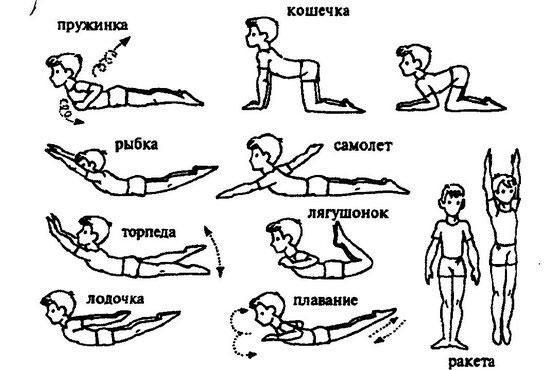 